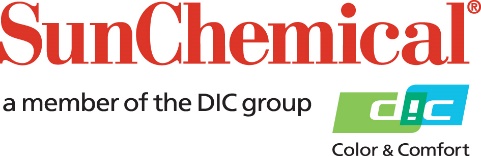 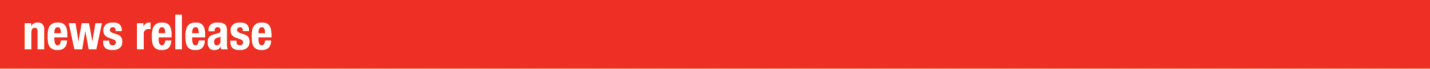 PR Contacts:					Sirah Awan/Greg MillsAD Communications			+44 (0) 1372 464470			sawan@adcomms.co.uk gmills@adcomms.co.uk		Sun Chemical SunPak FSP inks set new standard in eco-friendly food packagingWexham Springs, UK – 05 September 2019 – Sun Chemical today announced that its flagship food packaging offset inkset, SunPak® FSP, which is based on renewable bio-based materials, has achieved a new standard in eco-friendliness through a combination of compliance and sustainability. Not only is the hugely popular inkset, which has achieved double digit sales growth across Europe each year since its launch, fully compliant with all existing food packaging legislation worldwide, but it has also been independently tested to prove the high level of its environmental sustainability.The analysis of SunPak FSP was carried out by Beta Analytic, the world leader in Carbon-14 measurements since 1979, at its testing laboratory in Florida, USA. There Beta Analytic measured the ratio of radiocarbon in the inkset relative to a National Institute of Standards and Technology (NIST) modern reference standard (SRM 4990C) and the results were accredited to ISO/IEC 17025:2005 accreditation, the highest level of recognized quality any testing or calibration laboratory can attain.The ratio of radiocarbon was calculated as a percentage and reported as the percentage of “Biobased Carbon”, which indicates the percentage of carbon in the inkset from “natural” (plant-based) sources versus “synthetic” (petrochemical) sources. The test showed that, on average, 77% of the total organic carbon in the inks in the SunPak FSP range is biobased carbon content, with only 23% being fossil carbon, of which the majority relates to pigments. Felipe Mellado, Chief Marketing Officer and Board Member at Sun Chemical, comments: “For some years Sun Chemical has been working to promote sustainable solutions, such as SunPak FSP, and our ongoing approach to sustainability guides the way we develop, manufacture and distribute products, as well as how we work with our customers and suppliers. It’s therefore gratifying now to be able to provide independent evidence of the sustainable quality of SunPak FSP, one of our most popular ink ranges. Our emphasis on sustainability will continue to be fundamental to our innovation and product development and, as demonstrated by the demand for SunPak FSP, is gaining broad support from our customers.”ENDSAbout Sun Chemical Sun Chemical, a member of the DIC group, is a leading producer of printing inks, coatings and supplies, pigments, polymers, liquid compounds, solid compounds, and application materials. Together with DIC, Sun Chemical has annual sales of more than $7.5 billion and over 20,000 employees supporting customers around the world. Sun Chemical Corporation is a subsidiary of Sun Chemical Group Coöperatief U.A., the Netherlands, and is headquartered in Parsippany, New Jersey, U.S.A. For more information, please visit our Web site at www.sunchemical.com.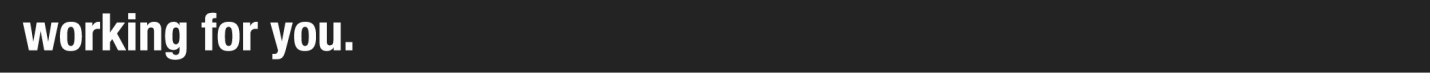 